BELEDİYE ADRES DEĞİŞİKLİĞİ TESCİLİNDE GEREKLİ EVRAKLAR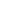 BELEDİYE ADRES DEĞİŞİKLİĞİ İŞLEMLERİNDE MERSİS GİRİŞİ TİCARET SİCİLİ MÜDÜRLÜĞÜ TARAFINDAN YAPILMAKTADIR.1. Ticaret Sicili Müdürlüğü'ne hitaben Dilekçe2. Belediye Başkanlığı Bilgi Sisteminden alınacak; adres değişikliğinin belediye tarafından yapıldığına dair yazısının aslı (1 Adet asıl 1 adet fotokopi)Not: Belediye Adres Değişikli yazısının konu kısmı Adres Değişikliği olacaktır. Adres tespiti konulu yazılar kabul edilememektedir.